Aufgabe 3: 	Quantenobjekte im Potenzialtopf -  Lösungen  Grundannahmen:  -   Die Quantenobjekte bewegen sich nur zwischen den Wänden.         -   Die Bewegung erfolgt kräftefrei.         -   Die Stöße gegen die Wand sind vollelastisch.           -   Für die potentielle Energie innerhalb des Potentialtopfs gilt:          -   Für die potentielle Energie in den Wänden und außerhalb gilt: .2      Herleitung:        → 	 = 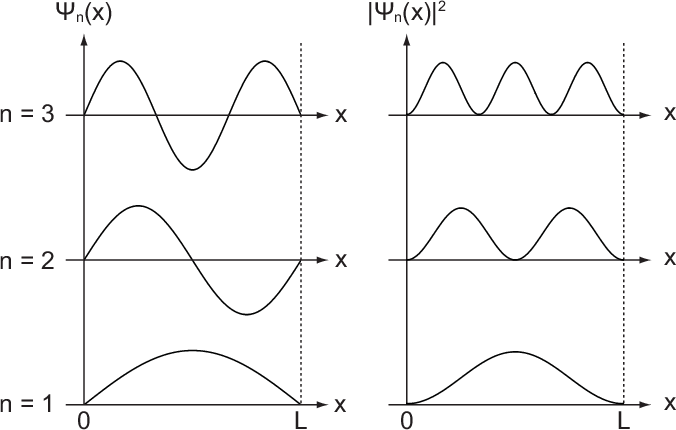 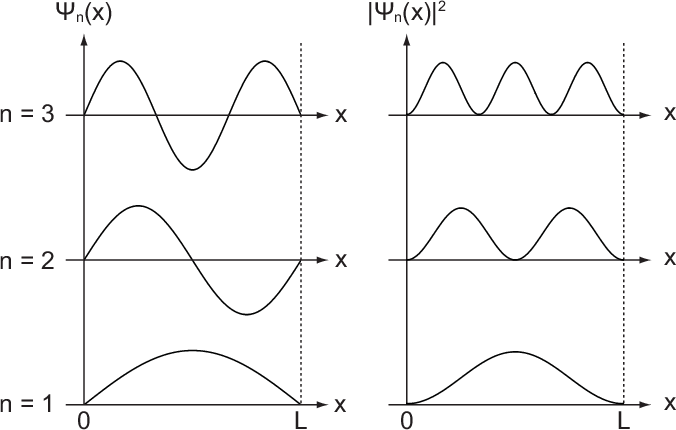 4     Herleitung:        ))5     Beschreibung:       Das 1s-Orbital ist kugelsymmetrisch. Es entsteht, wenn die Zustandsfunktion (Wellenfunktion)          symmetrisch um die x-Achse rotiert.       Ähnliches gilt für den 2p-Zustand, bei dem eine rotationssymmetrische Hantel entsteht.